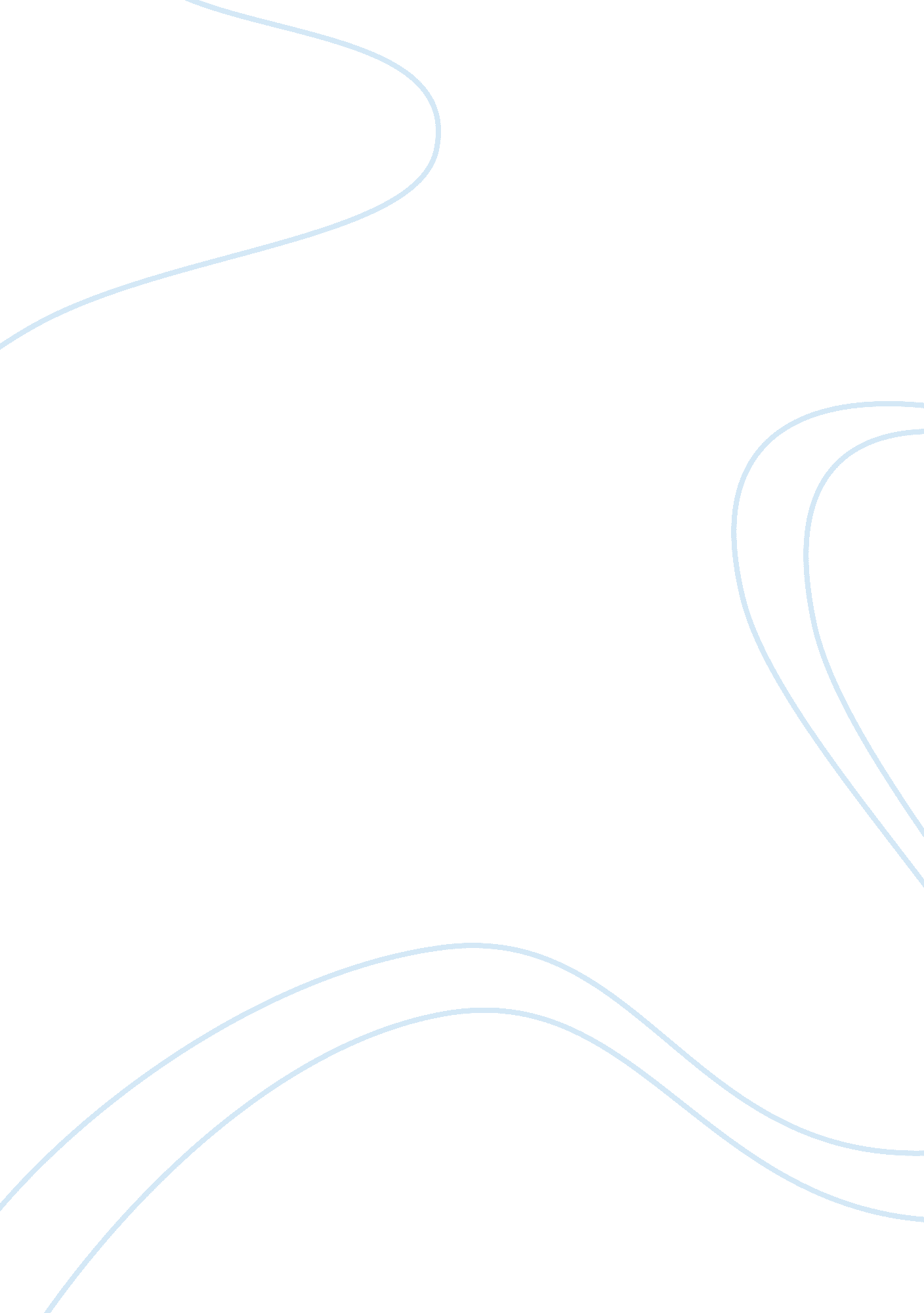 Want answer of these questionSociology, Communication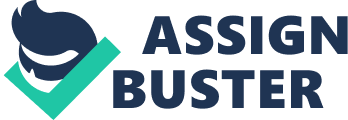 Dear Student, As per the present pattern of assignments, you will have to do one assignment for this elective course BECE-002. The assignment is of 100 marks which contains 3 sections. Section I contains two questions of 20 marks each; Section II contains four questions of 12 marks each; and Section III contains two questions of 6 marks each. Submission Completed assignments should be submitted to the coordinator of your study center by March 31, 2013 for students admitted in July 2012 cycle and by September 30, 2013 for students admitted in January 2013 cycle. 2 BECE-002 Indian Economic Development: Issues And Perspectives Programme Code: BDP Course Code: BECE-002 Assignment Code: BECE-002/AST/TMA/2012-13 Maximum Marks: 100 Answer all the questions A. Long Answer Questions (word limit-500 words) 2x20= 40 marks Discuss the rationale behind the ‘ capabilities and human development’ theory propounded by A. K. Sen. Analyse the growth profile of India’s industrial production by ‘ use based classification’ over the period 1960-2007. B. Medium Answer Questions (word limit-250 words) 4 x 12= 48 marks Discuss the concept of ‘ population ageing’. Explain briefly the risks of high fiscal deficit. What are the causes of low productivity in Indian agriculture? Discuss the features of Regional Trading Arrangements (RTAs). C. Short Answer Questions (word limit 100 words) 2x6= 12 marks What is meant by ‘ work force participation rate’? Write a note on the ‘ prevention and protection’ aspect of flood management. 